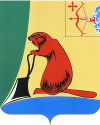 АДМИНИСТРАЦИЯ ТУЖИНСКОГО МУНИЦИПАЛЬНОГО РАЙОНАКИРОВСКОЙ ОБЛАСТИПОСТАНОВЛЕНИЕ06.11.2014                                                                                                        № 476пгт ТужаОб утверждении отдельных показателей для формированияпроекта бюджета муниципального района и определения межбюджетных трансфертов на 2015 год и на плановый период 2016-2017 годовВ целях формирования проекта бюджета муниципального района и расчета отдельных показателей для определения межбюджетных трансфертов на 2015 год и на плановый период 2016-2017 годов администрация Тужинского муниципального района ПОСТАНОВЛЯЕТ: 1. Утвердить репрезентативный перечень муниципальных услуг согласно приложению № 1.2. Утвердить финансовые нормативы для расчета нормативных расходов по репрезентативному перечню муниципальных услуг согласно приложению № 2.3. Утвердить финансовые нормативы на оказание муниципальных услуг (выполнение работ), по которым должен производиться учет потребности в их предоставлении (выполнении). Прилагаются.4. Утвердить индексы изменения расходов, применяемые при составлении проекта бюджета муниципального района. Прилагаются.5. Утвердить перечень показателей, определяющих налоговый потенциал поселений муниципального образования. Прилагается.6. Финансовому управлению администрации Тужинского муниципального района обеспечить формирование проекта бюджета муниципального района и определение межбюджетных трансфертов с учетом показателей, нормативов, коэффициентов, утвержденных настоящим постановлением.Глава администрации  Тужинского муниципального района        Е.В. Видякина                                                                    УТВЕРЖДЕН                                                                        постановлением                                                                                   администрации района                                                                                 от 06.11.2014 № _476_Репрезентативный перечень муниципальных услуг1.   Содержание органов местного самоуправления.2.  Организация благоустройства в населенных пунктах.3.  Обеспечение условий для развития физической культуры и массового спорта, организация проведения официальных физкультурно-оздоровительных и спортивных мероприятий.4. Иные вопросы местного значения.                                                                  УТВЕРЖДЕНЫ                                                                  постановлением                                                                             администрации района                                                                                 от 06.11.2014 № _476__Финансовые нормативыдля расчета нормативных расходовпо репрезентативному перечню муниципальных услуг                                                                                                                                                    (рублей)                                                                УТВЕРЖДЕНЫ                                                                 постановлением                                                                           администрации района                                                                               от _06.11.2014_ № _476__Финансовые нормативы на оказание муниципальных услуг (выполнение работ), по которым должен производиться учет потребности в их предоставлении (выполнении)                                                                  УТВЕРЖДЕНЫ                                                                  постановлением                                                                                         администрации района                                                                                от _06.11.2014_ № _476__ИНДЕКСЫИЗМЕНЕНИЯ РАСХОДОВ, ПРИМЕНЯЕМЫЕПРИ СОСТАВЛЕНИИ ПРОЕКТА БЮДЖЕТА МУНИЦИПАЛЬНОГО РАЙОНАПримечание. Коэффициенты (индексы) на 2015 год применяются к нормативам (расходам, тарифам и т.п.). Коэффициенты (индексы) на 2016 и 2017 годы установлены к предыдущему году и применяются к нормативам (расходам, тарифам и т.п.) с учетом ранее примененных коэффициентов (индексов).                                                       УТВЕРЖДЕН                                                           постановлением                                                                     администрации района                                                                      от 06.11.2014 № _476__     ПЕРЕЧЕНЬПОКАЗАТЕЛЕЙ, ОПРЕДЕЛЯЮЩИХ НАЛОГОВЫЙ ПОТЕНЦИАЛ ПОСЕЛЕНИЙ 
п/п Наименование  
сельского (городского) поселенияСодержание 
органов   
местного  
самоуправ-
ления (норматив
на   1жителя)   Организация 
благоустрой-
ства       в   
населенных  
пунктах       
(норматив  
на 1 жителя)Обеспечение  
условий
для    
развития    
физической 
культуры    и
массового   
спорта,органи
зация  
проведения  
официальных 
физкультур 
но-оздорови
тельных
и спортивных 
мероприятий
(норматив на
1  жителя)Иные вопросы местного значения (норматив на 1 жителя)123451. Грековоское сельское поселение2 587878101462. Михайловское селькое поселение2 683871463. Ныровское сельское поселение2 038878101464. Пачинское селькое поселение2 969871465. Тужинское городское поселение586186146№ п/пНаименование услуги (работы)Сумма (рублей)1Услуги по предоставлению дошкольного, начального общего, основного общего, среднего общего образования по основным общеобразовательным программам в городской местности1 1972Услуги по предоставлению дошкольного, начального общего, основного общего, среднего общего образования по основным общеобразовательным программам в сельской местности13 1723Услуги по предоставлению дополнительного образования детям в организациях дополнительного образования (Музыкальная школа)34 0864Услуги по предоставлению доступа населения к музейным предметам и музейным коллекциям и сохранению музейных фондов1315Услуги по библиотечному обслуживанию граждан, клмплектованию и сохранению библиотечных фондов186Услуги по организации работы домов культуры, клубных формирований, направленных на изучение, сохранение и развитие традиционно народной культуры; услуги по постановке и показу концертных программ3 4127Услуги по предоставлению дополнительного образования детям в организациях дополнительного образования (Дом детского творчества, Детско-юношеская спортивная школа)6 1368Услуги по организации предоставления дошкольного образования (Детские дошкольные учреждения)16 0259Услуги по сбору, анализу и обмену информацией о прогнозируемых и возникших чрезвычайных ситуациях, по своевременному оповещению и информированию населения об угрозе возникновения или о возникновении чрезвычайных ситуаций и принимаемых мерах по обеспечению безопасности населения1 73810Услуги по организации мероприятий по работе с молодежью4 467№ п/пНаименование показателяКоэффициент (индекс)Коэффициент (индекс)Коэффициент (индекс)№ п/пНаименование показателяна 2015 годна 2016 годна 2017 год1Среднегодовые коэффициенты индексации расходов на оплату коммунальных услуг:- электрическая энергия- тепловая энергия- водоснабжение и водоотведениепрочие виды топлива:- дрова1,0841,0521,0511,1141,0991,0581,0471,0421,0751,0451,0441,0342Коэффициент индексации материальных затрат111  №  
 п/п Налог     Показатель, определяющий     
       налоговый потенциал       1. Налог на доходы физических лиц  фонд оплаты труда                 2. Земельный налог  кадастровая стоимость земель      3. Налог  на  имущество физических
лиц                             инвентаризационная       стоимость строений, помещений и  сооружений,находящихся    в     собственности физических лиц                    4. Единый сельскохозяйственный налогобъем реализации продукции сельскохозяйственного производства